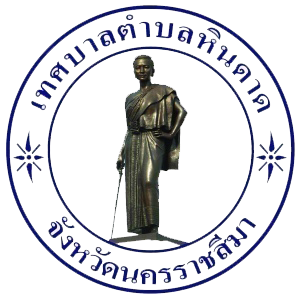 บัญชีรายชื่อชมรมการเล่นกีฬาเทศบาลตำบลหินดาดอำเภอห้วยแถลงจังหวัดนครราชสีมารายชื่อชมรมตะกร้อเทศบาลตำบลหินดาด1.ทีมเทศบาลตำบลหินดาด	รายชื่อสมาชิก  		1. นายกฤชพล  แสงสุนานนท์		2. นายชาญณรงค์  ปินะถา		3. นายวรรณลภย์  ทองหลาง		4. นายชัยหาญ  วิ่งพิมาย2. ทีมชุมชนหลุมดิน	รายชื่อสมาชิก		1. นายทอม  วิ่งพิมาย		2. นายบุญต่อ  ทุ่งกระโทก		3. นายปราโมทย์  พันธมาศ		4. นายเอกสิทธิ์  นาคพิมายรายชื่อชมรมเปตองของเทศบาลตำบลหินดาด1. ทีมเทศบาลตำบลหินดาดชาย	รายชื่อสมาชิก		1. นายชอบ  ภิญโญ		2. นายใหม  แนมขุนทด		3. นายพล  ประจันทะศรี		4. นายชัยยง  พิลาลอง		5. นายทศพร  ปานมน2. ทีมเทศบาลตำบลหินดาดหญิง 	รายชื่อสมาชิก		1. นางรัชนีกร  เกษเมธีการุณ		2. นางสุพิน  จิตแกล้ว		3. นางสาวนภสร  ภูบาลชื่น		4. นางขวัญเรือน  วงศ์พระลับ		5. นางสาวฉัตรพร  พุทธิชน3. ทีมสาธา ฯ เข็มแข็ง (ชาย) 	 รายชื่อสมาชิก		1. นายสมชาย  เขียนค้างพลู		2. นายณรงค์ศักดิ์  รัตนเนตร		3. นายอาทิตย์  คำชะนะชัย		4. นายสมศักดิ์  ปานพรมมา		5. นายสุทธิศักดิ์  ดีพาชู4. ทีมสาธา ฯ เข็มแข็ง (หญิง)	รายชื่อสมาชิก		1. นางสาวภาวิณี  ทึมกระโทก		2. นางสาวกรรณิการ์  ชาชำนาญ		3. นางปฏิมา  สินโทรัมย์		4. นางสาวสุภาวดี  พยัคฆกุล		5. นางสาวจุฑาพร  แน่นหนารายชื่อชมรมวอลเล่ย์บอลของเทศบาลตำบลหินดาด1. ทีมเทศบาลตำบลหินดาดชาย	รายชื่อสมาชิก		1. นายกฤชพล  แสงสุนานนท์		2. นายชาญณรงค์  ปินะถา		3. นายชัยหาญ  วิ่งพิมาย		4. นายทศพร  ปานมน		5. นายชัยยง  พิลาพอง		6. นายอาทิตย์  คำชะนะชัย		7. นายสมศักดิ์  ปานพรมมา		8. นายปราโมทย์  พันธมาศ		9. นายเอกสิทธิ์  นาคพิมาย		10 นายชาตรี  แข็งขัน2. ทีมเทศบาลตำบลหินดาดหญิง 	รายชื่อสมาชิก		1. นางสาวกรรณิการ์  ชาชำนาญ		2. นางปฏิมา  สินโทรัมย์		3. นางสาวสุภาวดี  พยัคฆกุล		4. นางสาวจุฑาพร  แน่นหนา		5. นางสาวเกสรา  สิรินันทภัทร		6. นางสาวณัฐณิชา  บุตรดี		7. นางสาวศศิวงศ์  แก่นจันทร์		8. นางสาวศุภวรรณ  ทองซา		9. นางสาวจีรวรรณ  เพชรสูงเนิน		10. นางสาวขวัญเรือน  วงศ์พระลับ